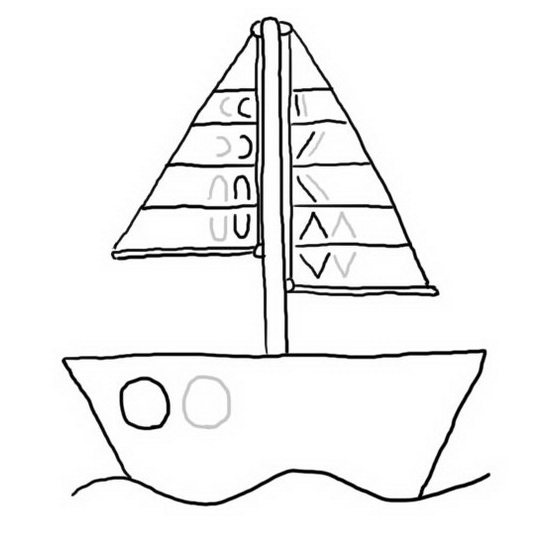 JOJ, JEJ, JAJ!DEŽEK PADA DA JE KAJ.JANA POD DEŽNIK SE SKRIJE, 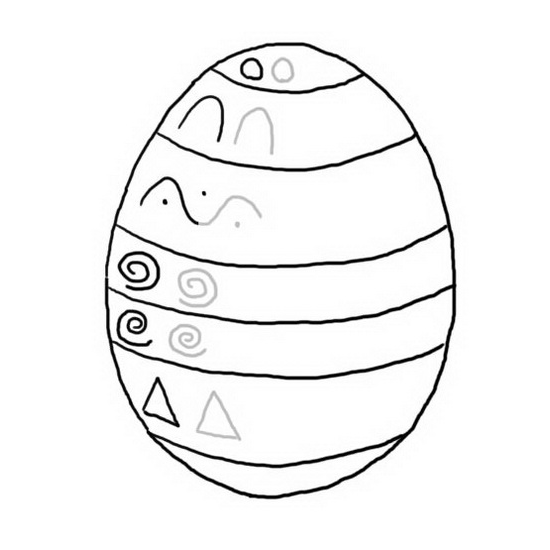 NAJ ŽE SONČEK NAM POSIJE.J ____________________________________________________________